Title Brimham RocksNineish CircularStart Point: Dacre BankGrid Reference: SE197619Map: Explorer 26 NidderdaleExit Car park EITHER follow road to river bridge OR take F/P near pub to river and arrive at river bridge @ SE201624.
Cross bridge and take track on left alongside river. Near New York Mills go up to road to and F/P track @ SE196629.
Up the hill, turn right to pass Braisty Wood Farm and up to road, turn left 200yds then F/P on right, half left across field to stile then ahead to enter The Nidderdale Way @ SE201643.
Turn right, on reaching F/P (Sign) on left follow thro' wood to emerge near road, turn left to enter Brimham Rocks Area past the car park follow winding path to picnic and toilet area @ SE206651.
With wall on your right, ahead and take path downhill on the left, after 150 yds take path between rocks and follow path downhill to meet wide track after about 250yds@ SE204648.
Turn right following track downhill to reach stone house go thro' past the door to find gate (nearly hidden). On reaching cross path below house, turn left onto the Nidderdale Way @ SE197651.
Follow F/P thro’ woods to cross stream over footbridge, up hill to meet track, turn left then bear right up hill, pass thro’ stiles to emerge onto track, turn left to the White House path junction @ SE191652
Choose the middle path with a building to your left and head downhill to pass Crag Hall @ SE188648
Descent to pass Kiln House and reach the road, cross and turn left for 50 yds, take path on your right, cross a wall stile on your right and descend to B6165 @ SE186642
Cross road and over stile, downhill to footbridge over river.
Follow path opposite. You can follow the river towards Dacre, NOT when the river is high !!! Otherwise cross the stile and go thro' the Harewell Hall farm and go left to follow track past a house to finally pass near church to the road and finish.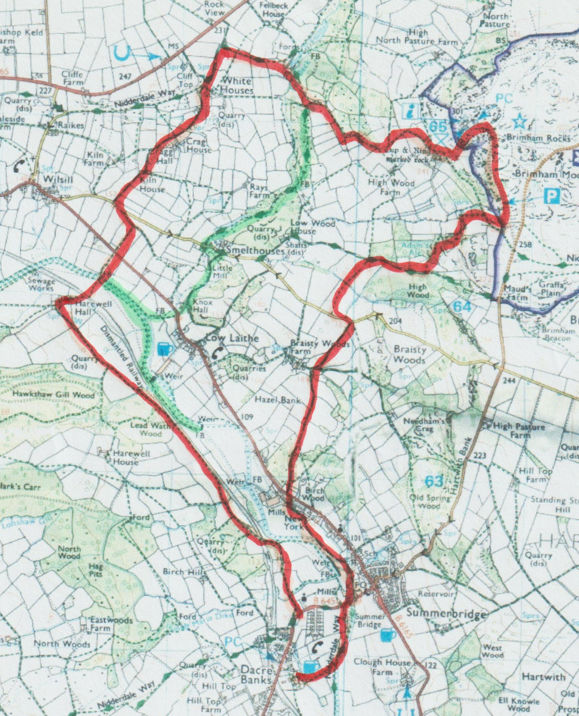 